February 2023Dear ApplicantThank you for your enquiry to join our school.  I welcome your application and if appointed I can promise a demanding but ultimately rewarding experience as we move forward towards securing “outstanding” provision and life chances for our students.Please complete an application form and provide a covering letter indicating your understanding of the current issues related to the teaching of English and how your experience has prepared you for this post. Please try to ensure that your written statement is succinct and no longer than two sides of A4. I enclose a copy of:A person specification for the postA job description An application formAll completed applications should be returned to the school by Monday 6th March 2023, either by email or post.  Application forms which are posted will not be acknowledged but you are welcome to contact the school to confirm receipt.  You will be notified as soon as possible if you are invited for interview.Wellfield was judged ‘Good’ by Ofsted in June 2018.  The dedicated and highly professional staff, with the Governors and myself are committed to building on our successes.   Wellfield is a mixed comprehensive school with approximately 931 pupils on roll and caters for the full ability range.  The majority of pupils remaining in full time education after the age of 16, follow their post sixteen studies in Durham, Peterlee or Hartlepool. The school has undergone a refurbishment as part of BSF and has state of the art facilities.  Situated only 8 miles to the east of Durham City the school is well located for access to the A19 and A1(M). It is also within comfortable driving distance of affordable housing and areas of outstanding natural beauty.  I would like to thank you for your interest in the advertised position, and wish you good luck with your application.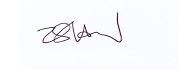 Ms. S. HammondHeadteacher